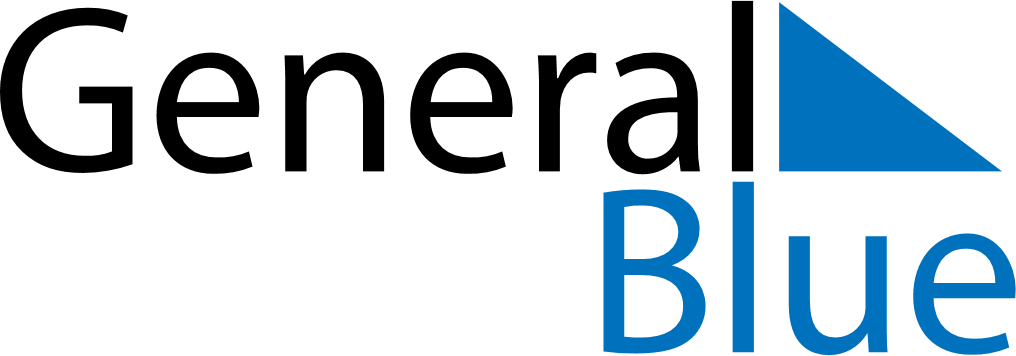 May 1720May 1720May 1720May 1720May 1720SundayMondayTuesdayWednesdayThursdayFridaySaturday12345678910111213141516171819202122232425262728293031